اللهم ما سهلا إلا ما جعلته سهلاعزيزتي الطالبة مستعينة بالله أجيبِ على جميع الأسئلة التاليةالسؤال الأول : اختاري الإجابة الصحيحة من بين الاختيارات التالية السؤال الثاني : أ / اكتبي المصطلح المناسب مما يلي امام تعريفهالغلو في الأنبياء  -   الزكاة     -    الملائكة –  زكاة الفطر - الأثمان   ب- ضع الحكم الشرعي لكل من الأفعال التالية في مكانه المناسبلا يجوز – واجبة – سنة – حرام – يجب السؤال الثالث : أ/اجيب عن الأسئلة التالية– أكملي الفراغات التالية بما يناسبها: 1- نصاب زكاة الإبل  .....................................2-لا زكاة فيما لا يدخر مثال ذلك  .............................. 3-من دلائل استحقاق الله للعبادة وحده لا شريك له  ..................................................( أذكري واحدة فقط )4-شروط قبول العبادة . 1/2/ب/ ضع رقم الاجابة الصحيحة في المكان المناسبالسؤال الرابع : ضع علامة ( √) امام العبارة الصحيحة وعلامة (× ) امام العبارة الخاطئة مما يلي :تمت بحمد الله  طالباتي الغاليات محبتكم في الله أ. لؤلؤة العتيق  https://t.me/albayan_12قناة البيان للعروض والعلوم الشرعية  اللهم ما سهلا إلا ما جعلته سهلاعزيزتي الطالبة مستعينة بالله أجيبِ على جميع الأسئلة التاليةالسؤال الأول : اختاري الإجابة الصحيحة من بين الاختيارات التالية السؤال الثاني : أ / اكتبي المصطلح المناسب مما يلي امام تعريفهالغلو في الأنبياء  -   الزكاة     -    الملائكة –  زكاة الفطر - الأثمان   ب- ضع الحكم الشرعي لكل من الأفعال التالية في مكانه المناسبلا يجوز – واجبة – سنة – حرام – يجب السؤال الثالث : أ/اجيب عن الأسئلة التالية– أكملي الفراغات التالية بما يناسبها: 1- نصاب زكاة الإبل  .....................................2-لا زكاة فيما لا يدخر مثال ذلك  ..............................3-من دلائل استحقاق الله للعبادة وحده لا شريك له  ..................................................( أذكري واحدة فقط )4-شروط قبول العبادة . ب/ ضع رقم الاجابة الصحيحة في المكان المناسبالسؤال الرابع : ضع علامة ( √) امام العبارة الصحيحة وعلامة (× ) امام العبارة الخاطئة مما يلي :تمت بحمد الله  طالباتي الغاليات محبتكم في الله أ. لؤلؤة العتيق  https://t.me/albayan_12قناة البيان للعروض والعلوم الشرعية  الدرجة الدرجة السؤال 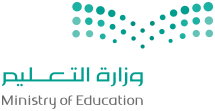 الاختبار النهائي لمادة الدراسات الإسلامية للصف الثاني متوسط الفصل الدراسي الأول 1445هالمملكة العربية السعودية                                                                                          وزارة التعليم                                                                                                        الإدارة العامة للتعليم بمنطقة ..................                                                                    المدرسة :                                                                                                                المملكة العربية السعودية                                                                                          وزارة التعليم                                                                                                        الإدارة العامة للتعليم بمنطقة ..................                                                                    المدرسة :                                                                                                                كتابة رقماً السؤال الاختبار النهائي لمادة الدراسات الإسلامية للصف الثاني متوسط الفصل الدراسي الأول 1445هالمملكة العربية السعودية                                                                                          وزارة التعليم                                                                                                        الإدارة العامة للتعليم بمنطقة ..................                                                                    المدرسة :                                                                                                                المملكة العربية السعودية                                                                                          وزارة التعليم                                                                                                        الإدارة العامة للتعليم بمنطقة ..................                                                                    المدرسة :                                                                                                                س1الاختبار النهائي لمادة الدراسات الإسلامية للصف الثاني متوسط الفصل الدراسي الأول 1445هالمملكة العربية السعودية                                                                                          وزارة التعليم                                                                                                        الإدارة العامة للتعليم بمنطقة ..................                                                                    المدرسة :                                                                                                                المملكة العربية السعودية                                                                                          وزارة التعليم                                                                                                        الإدارة العامة للتعليم بمنطقة ..................                                                                    المدرسة :                                                                                                                س2الاختبار النهائي لمادة الدراسات الإسلامية للصف الثاني متوسط الفصل الدراسي الأول 1445هالمملكة العربية السعودية                                                                                          وزارة التعليم                                                                                                        الإدارة العامة للتعليم بمنطقة ..................                                                                    المدرسة :                                                                                                                المملكة العربية السعودية                                                                                          وزارة التعليم                                                                                                        الإدارة العامة للتعليم بمنطقة ..................                                                                    المدرسة :                                                                                                                س3الاختبار النهائي لمادة الدراسات الإسلامية للصف الثاني متوسط الفصل الدراسي الأول 1445هالدراسات الإسلامية المادة س4الاختبار النهائي لمادة الدراسات الإسلامية للصف الثاني متوسط الفصل الدراسي الأول 1445هالثاني متوسطالصف المجموع الاختبار النهائي لمادة الدراسات الإسلامية للصف الثاني متوسط الفصل الدراسي الأول 1445هساعتينالزمن المصححاسم الطالبة المراجعرقم الجلوس المدقق                            تأكد أن الاختبار 3 أوراق                                                 تأكد أن الاختبار 3 أوراق                                                 تأكد أن الاختبار 3 أوراق                     101- ابتغاء الله وحده بالعمل الصالح ، هو تعريف1- ابتغاء الله وحده بالعمل الصالح ، هو تعريف1- ابتغاء الله وحده بالعمل الصالح ، هو تعريف1- ابتغاء الله وحده بالعمل الصالح ، هو تعريف1- ابتغاء الله وحده بالعمل الصالح ، هو تعريف1- ابتغاء الله وحده بالعمل الصالح ، هو تعريفالتوحيدجالعبادةبالإخلاصأ2- قال تعالى " يَا أَيُّهَا الَّذِينَ آمَنُوا إِذَا نُودِيَ لِلصَّلَاةِ مِن يَوْمِ الْجُمُعَةِ فَاسْعَوْا إِلَىٰ ذِكْرِ اللَّهِ وَذَرُوا الْبَيْعَ  ) يستفاد من الآية :2- قال تعالى " يَا أَيُّهَا الَّذِينَ آمَنُوا إِذَا نُودِيَ لِلصَّلَاةِ مِن يَوْمِ الْجُمُعَةِ فَاسْعَوْا إِلَىٰ ذِكْرِ اللَّهِ وَذَرُوا الْبَيْعَ  ) يستفاد من الآية :2- قال تعالى " يَا أَيُّهَا الَّذِينَ آمَنُوا إِذَا نُودِيَ لِلصَّلَاةِ مِن يَوْمِ الْجُمُعَةِ فَاسْعَوْا إِلَىٰ ذِكْرِ اللَّهِ وَذَرُوا الْبَيْعَ  ) يستفاد من الآية :2- قال تعالى " يَا أَيُّهَا الَّذِينَ آمَنُوا إِذَا نُودِيَ لِلصَّلَاةِ مِن يَوْمِ الْجُمُعَةِ فَاسْعَوْا إِلَىٰ ذِكْرِ اللَّهِ وَذَرُوا الْبَيْعَ  ) يستفاد من الآية :2- قال تعالى " يَا أَيُّهَا الَّذِينَ آمَنُوا إِذَا نُودِيَ لِلصَّلَاةِ مِن يَوْمِ الْجُمُعَةِ فَاسْعَوْا إِلَىٰ ذِكْرِ اللَّهِ وَذَرُوا الْبَيْعَ  ) يستفاد من الآية :2- قال تعالى " يَا أَيُّهَا الَّذِينَ آمَنُوا إِذَا نُودِيَ لِلصَّلَاةِ مِن يَوْمِ الْجُمُعَةِ فَاسْعَوْا إِلَىٰ ذِكْرِ اللَّهِ وَذَرُوا الْبَيْعَ  ) يستفاد من الآية :تحريم البيع بعد النداء الثاني  جتحريم البيع يوم الجمعةب	تحريم البيع مطلقا أ3-  أعظم نعمة أنعم الله تعالى بها علينا .........3-  أعظم نعمة أنعم الله تعالى بها علينا .........3-  أعظم نعمة أنعم الله تعالى بها علينا .........3-  أعظم نعمة أنعم الله تعالى بها علينا .........3-  أعظم نعمة أنعم الله تعالى بها علينا .........3-  أعظم نعمة أنعم الله تعالى بها علينا .........الصحة في البدن   جبعثة محمد صلى الله عليه وسلمب	الأكل والشربأ4- أعلى شعب الإيمان وهي أصل جميع الشعب.4- أعلى شعب الإيمان وهي أصل جميع الشعب.4- أعلى شعب الإيمان وهي أصل جميع الشعب.4- أعلى شعب الإيمان وهي أصل جميع الشعب.4- أعلى شعب الإيمان وهي أصل جميع الشعب.4- أعلى شعب الإيمان وهي أصل جميع الشعب.الصبرجإماطة الأذى عن الطريقبقول لا إله إلا اللهأ5- معنى تغدو ، أي5- معنى تغدو ، أي5- معنى تغدو ، أي5- معنى تغدو ، أي5- معنى تغدو ، أي5- معنى تغدو ، أيترجع آخر النهار  جضامرة البطون من الجوعب تذهب أول النهار   أ6 -أطول الناس أعناقا يوم القيامة ، هم ....... : "6 -أطول الناس أعناقا يوم القيامة ، هم ....... : "6 -أطول الناس أعناقا يوم القيامة ، هم ....... : "6 -أطول الناس أعناقا يوم القيامة ، هم ....... : "6 -أطول الناس أعناقا يوم القيامة ، هم ....... : "6 -أطول الناس أعناقا يوم القيامة ، هم ....... : "الطائعونجالصائمون  بالمؤذنونأ7- تجب الزكاة في الغنم إذا بلغ عددها ........ :7- تجب الزكاة في الغنم إذا بلغ عددها ........ :7- تجب الزكاة في الغنم إذا بلغ عددها ........ :7- تجب الزكاة في الغنم إذا بلغ عددها ........ :7- تجب الزكاة في الغنم إذا بلغ عددها ........ :7- تجب الزكاة في الغنم إذا بلغ عددها ........ :30ج40 ب20أ8- الذهب والفضة والأوراق النقدية  8- الذهب والفضة والأوراق النقدية  8- الذهب والفضة والأوراق النقدية  8- الذهب والفضة والأوراق النقدية  8- الذهب والفضة والأوراق النقدية  8- الذهب والفضة والأوراق النقدية  عروض التجارة جالأثمانبالزكاة   أكل من يرجى بعطيته إسلامه أو قوة إيمانه أو كف شره عن المسلمين :كل من يرجى بعطيته إسلامه أو قوة إيمانه أو كف شره عن المسلمين :كل من يرجى بعطيته إسلامه أو قوة إيمانه أو كف شره عن المسلمين :كل من يرجى بعطيته إسلامه أو قوة إيمانه أو كف شره عن المسلمين :كل من يرجى بعطيته إسلامه أو قوة إيمانه أو كف شره عن المسلمين :كل من يرجى بعطيته إسلامه أو قوة إيمانه أو كف شره عن المسلمين :ابن السبيل    ج الرقاب ب المؤلفة قلوبهمأ10- فرضت زكاة الفطر في السنة 	10- فرضت زكاة الفطر في السنة 	10- فرضت زكاة الفطر في السنة 	10- فرضت زكاة الفطر في السنة 	10- فرضت زكاة الفطر في السنة 	10- فرضت زكاة الفطر في السنة 	السنة الرابع من الهجرة جالسنة الثالثة من الهجرة بالسنة الثانية من الهجرة أ5التعريفالمصطلح الذهب  والفضة والأوراق النقديةحق واجب شرعاً في أموال محددة لطائفة مخصوصة  رفعهم فوق منزلتهم التي أنزلهم الله تعالى إياها . عالم غيبي خلقهم الله من نور وكلفهم بأعمال وعبادات عظيمة لا يعصون الله ما أمرهم ويفعلون ما يؤمرون . الصدقة الواجبة في ختام شهر رمضان 5الفعلالحكمزكاة الفطر   الرياء التبكير لصلاة الجمعة الاستغفار للمنافقين والكفار والمشركين  حفظ الأمانة551التوكل على الله    ما لا خير فيه من الأقوال والأفعال 2في ذمة الله الذباب 3النداء  الأذان 4المطلوب في عهده وأمانه 5اللغو الاعتماد على الله وحده لا شريك له في جميع الأمور الدنية والدنيوية10العلامة المناسبةالعبارة1- الحياء خلق يبعث على فعل الحسن وترك القبيح 2-  تجب الزكاة فيما لا يدخر كالتفاح 3- يجب العشر فيما سقي بمياه الأمطار 4- لا تجب  الزكاة في الخارج من البحر حتى وان كانت معدة لعروض التجارة 5- من فضائل الوضوء دخول الجنة 6- النية شرط لوجوب زكاة عروض التجارة .7- أن يتصدق الإنسان ليثني عليه الناس من الرياء8- من أمثلة إرادة الدنيا بعمل الآخرة تعلم العلم الشرعي لمجرد الحصول على وظيفة9- الخوف الحقيقي من الله هو الذي يدفع المسلم إلى العمل الصالح 10- توكلك على الله في طلب الرزق لا يلزم السعي لطلبه الدرجة الدرجة السؤال الاختبار النهائي لمادة الدراسات الإسلامية للصف الثاني متوسط الفصل الدراسي الأول 1445هالمملكة العربية السعودية                                                                                          وزارة التعليم                                                                                                        الإدارة العامة للتعليم بمنطقة ..................                                                                    المدرسة :                                                                                                                المملكة العربية السعودية                                                                                          وزارة التعليم                                                                                                        الإدارة العامة للتعليم بمنطقة ..................                                                                    المدرسة :                                                                                                                كتابة رقماً السؤال الاختبار النهائي لمادة الدراسات الإسلامية للصف الثاني متوسط الفصل الدراسي الأول 1445هالمملكة العربية السعودية                                                                                          وزارة التعليم                                                                                                        الإدارة العامة للتعليم بمنطقة ..................                                                                    المدرسة :                                                                                                                المملكة العربية السعودية                                                                                          وزارة التعليم                                                                                                        الإدارة العامة للتعليم بمنطقة ..................                                                                    المدرسة :                                                                                                                س1الاختبار النهائي لمادة الدراسات الإسلامية للصف الثاني متوسط الفصل الدراسي الأول 1445هالمملكة العربية السعودية                                                                                          وزارة التعليم                                                                                                        الإدارة العامة للتعليم بمنطقة ..................                                                                    المدرسة :                                                                                                                المملكة العربية السعودية                                                                                          وزارة التعليم                                                                                                        الإدارة العامة للتعليم بمنطقة ..................                                                                    المدرسة :                                                                                                                س2الاختبار النهائي لمادة الدراسات الإسلامية للصف الثاني متوسط الفصل الدراسي الأول 1445هالمملكة العربية السعودية                                                                                          وزارة التعليم                                                                                                        الإدارة العامة للتعليم بمنطقة ..................                                                                    المدرسة :                                                                                                                المملكة العربية السعودية                                                                                          وزارة التعليم                                                                                                        الإدارة العامة للتعليم بمنطقة ..................                                                                    المدرسة :                                                                                                                س3الاختبار النهائي لمادة الدراسات الإسلامية للصف الثاني متوسط الفصل الدراسي الأول 1445هالدراسات الإسلامية المادة س4الاختبار النهائي لمادة الدراسات الإسلامية للصف الثاني متوسط الفصل الدراسي الأول 1445هالثاني متوسطالصف المجموع الاختبار النهائي لمادة الدراسات الإسلامية للصف الثاني متوسط الفصل الدراسي الأول 1445هساعتينالزمن المصححاسم الطالبة المراجعرقم الجلوس المدقق                            تأكد أن الاختبار 3 أوراق                                                 تأكد أن الاختبار 3 أوراق                                                 تأكد أن الاختبار 3 أوراق                     101- ابتغاء الله وحده بالعمل الصالح ، هو تعريف1- ابتغاء الله وحده بالعمل الصالح ، هو تعريف1- ابتغاء الله وحده بالعمل الصالح ، هو تعريف1- ابتغاء الله وحده بالعمل الصالح ، هو تعريف1- ابتغاء الله وحده بالعمل الصالح ، هو تعريف1- ابتغاء الله وحده بالعمل الصالح ، هو تعريفالتوحيدجالعبادةبالإخلاصأ2- قال تعالى " يَا أَيُّهَا الَّذِينَ آمَنُوا إِذَا نُودِيَ لِلصَّلَاةِ مِن يَوْمِ الْجُمُعَةِ فَاسْعَوْا إِلَىٰ ذِكْرِ اللَّهِ وَذَرُوا الْبَيْعَ  ) يستفاد من الآية :2- قال تعالى " يَا أَيُّهَا الَّذِينَ آمَنُوا إِذَا نُودِيَ لِلصَّلَاةِ مِن يَوْمِ الْجُمُعَةِ فَاسْعَوْا إِلَىٰ ذِكْرِ اللَّهِ وَذَرُوا الْبَيْعَ  ) يستفاد من الآية :2- قال تعالى " يَا أَيُّهَا الَّذِينَ آمَنُوا إِذَا نُودِيَ لِلصَّلَاةِ مِن يَوْمِ الْجُمُعَةِ فَاسْعَوْا إِلَىٰ ذِكْرِ اللَّهِ وَذَرُوا الْبَيْعَ  ) يستفاد من الآية :2- قال تعالى " يَا أَيُّهَا الَّذِينَ آمَنُوا إِذَا نُودِيَ لِلصَّلَاةِ مِن يَوْمِ الْجُمُعَةِ فَاسْعَوْا إِلَىٰ ذِكْرِ اللَّهِ وَذَرُوا الْبَيْعَ  ) يستفاد من الآية :2- قال تعالى " يَا أَيُّهَا الَّذِينَ آمَنُوا إِذَا نُودِيَ لِلصَّلَاةِ مِن يَوْمِ الْجُمُعَةِ فَاسْعَوْا إِلَىٰ ذِكْرِ اللَّهِ وَذَرُوا الْبَيْعَ  ) يستفاد من الآية :2- قال تعالى " يَا أَيُّهَا الَّذِينَ آمَنُوا إِذَا نُودِيَ لِلصَّلَاةِ مِن يَوْمِ الْجُمُعَةِ فَاسْعَوْا إِلَىٰ ذِكْرِ اللَّهِ وَذَرُوا الْبَيْعَ  ) يستفاد من الآية :تحريم البيع بعد النداء الثاني  جتحريم البيع يوم الجمعةب	تحريم البيع مطلقا أ3-  أعظم نعمة أنعم الله تعالى بها علينا .........3-  أعظم نعمة أنعم الله تعالى بها علينا .........3-  أعظم نعمة أنعم الله تعالى بها علينا .........3-  أعظم نعمة أنعم الله تعالى بها علينا .........3-  أعظم نعمة أنعم الله تعالى بها علينا .........3-  أعظم نعمة أنعم الله تعالى بها علينا .........الصحة في البدن   جبعثة محمد صلى الله عليه وسلمب	الأكل والشربأ4- أعلى شعب الإيمان وهي أصل جميع الشعب.4- أعلى شعب الإيمان وهي أصل جميع الشعب.4- أعلى شعب الإيمان وهي أصل جميع الشعب.4- أعلى شعب الإيمان وهي أصل جميع الشعب.4- أعلى شعب الإيمان وهي أصل جميع الشعب.4- أعلى شعب الإيمان وهي أصل جميع الشعب.الصبرجإماطة الأذى عن الطريقبقول لا إله إلا اللهأ5- معنى تغدو ، أي5- معنى تغدو ، أي5- معنى تغدو ، أي5- معنى تغدو ، أي5- معنى تغدو ، أي5- معنى تغدو ، أيترجع آخر النهار  جضامرة البطون من الجوعب تذهب أول النهار   أ6 -أطول الناس أعناقا يوم القيامة ، هم ....... : "6 -أطول الناس أعناقا يوم القيامة ، هم ....... : "6 -أطول الناس أعناقا يوم القيامة ، هم ....... : "6 -أطول الناس أعناقا يوم القيامة ، هم ....... : "6 -أطول الناس أعناقا يوم القيامة ، هم ....... : "6 -أطول الناس أعناقا يوم القيامة ، هم ....... : "الطائعونجالصائمون  بالمؤذنونأ7- تجب الزكاة في الغنم إذا بلغ عددها ........ :7- تجب الزكاة في الغنم إذا بلغ عددها ........ :7- تجب الزكاة في الغنم إذا بلغ عددها ........ :7- تجب الزكاة في الغنم إذا بلغ عددها ........ :7- تجب الزكاة في الغنم إذا بلغ عددها ........ :7- تجب الزكاة في الغنم إذا بلغ عددها ........ :30ج40 ب20أ8- الذهب والفضة والأوراق النقدية  8- الذهب والفضة والأوراق النقدية  8- الذهب والفضة والأوراق النقدية  8- الذهب والفضة والأوراق النقدية  8- الذهب والفضة والأوراق النقدية  8- الذهب والفضة والأوراق النقدية  عروض التجارة جالأثمانبالزكاة   أكل من يرجى بعطيته إسلامه أو قوة إيمانه أو كف شره عن المسلمين :كل من يرجى بعطيته إسلامه أو قوة إيمانه أو كف شره عن المسلمين :كل من يرجى بعطيته إسلامه أو قوة إيمانه أو كف شره عن المسلمين :كل من يرجى بعطيته إسلامه أو قوة إيمانه أو كف شره عن المسلمين :كل من يرجى بعطيته إسلامه أو قوة إيمانه أو كف شره عن المسلمين :كل من يرجى بعطيته إسلامه أو قوة إيمانه أو كف شره عن المسلمين :ابن السبيل    ج الرقاب ب المؤلفة قلوبهمأ10- فرضت زكاة الفطر في السنة 	10- فرضت زكاة الفطر في السنة 	10- فرضت زكاة الفطر في السنة 	10- فرضت زكاة الفطر في السنة 	10- فرضت زكاة الفطر في السنة 	10- فرضت زكاة الفطر في السنة 	السنة الرابع من الهجرة جالسنة الثالثة من الهجرة بالسنة الثانية من الهجرة أ5التعريفالمصطلح الذهب  والفضة والأوراق النقديةالأثمان حق واجب شرعاً في أموال محددة لطائفة مخصوصة  الزكاةرفعهم فوق منزلتهم التي أنزلهم الله تعالى إياها .الغلو في الأنبياء   عالم غيبي خلقهم الله من نور وكلفهم بأعمال وعبادات عظيمة لا يعصون الله ما أمرهم ويفعلون ما يؤمرون .الملائكة الصدقة الواجبة في ختام شهر رمضان زكاة الفطر 5الفعلالحكمزكاة الفطر   واجبةالرياء حرامالتبكير لصلاة الجمعة سنةالاستغفار للمنافقين والكفار والمشركين  لا يجوزحفظ الأمانةيجب  551التوكل على الله    5ما لا خير فيه من الأقوال والأفعال 2في ذمة الله 4الذباب 3النداء  3الأذان 4المطلوب 2في عهده وأمانه 5اللغو 1الاعتماد على الله وحده لا شريك له في جميع الأمور الدنية والدنيوية10العلامة المناسبةالعبارةv1- الحياء خلق يبعث على فعل الحسن وترك القبيح x2-  تجب الزكاة فيما لا يدخر كالتفاح v3- يجب العشر فيما سقي بمياه الأمطار x4- لا تجب  الزكاة في الخارج من البحر حتى وان كانت معدة لعروض التجارة v5- من فضائل الوضوء دخول الجنة v6- النية شرط لوجوب زكاة عروض التجارة .v7- أن يتصدق الإنسان ليثني عليه الناس من الرياءv8- من أمثلة إرادة الدنيا بعمل الآخرة تعلم العلم الشرعي لمجرد الحصول على وظيفةv9- الخوف الحقيقي من الله هو الذي يدفع المسلم إلى العمل الصالح x10- توكلك على الله في طلب الرزق لا يلزم السعي لطلبه 